SKRIPSIPEMANFAATAN KITOSAN DARI CANGKANG KERANG BULU (Anadara antiquata) DAN EKSTRAK KULIT  SEMANGKA (Citrullus lanatus (Thumb)) SEBAGAI PEMBALUT LUKA OLEH :DEWI RIZKI                                                                                             NPM.192114134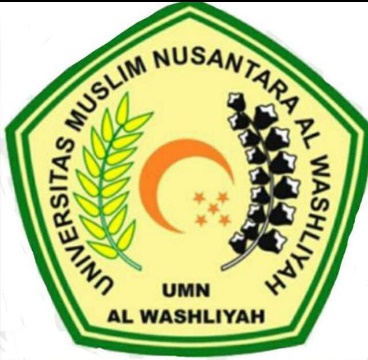 PROGRAM STUDI SARJANA FARMASIFAKULTAS FARMASIUNIVERSITAS MUSLIM NUSANTARA AL-WASHLIYAHMEDAN2023PEMANFAATAN KITOSAN DARI CANGKANG KERANG BULU (Anadara antiquata) DAN EKSTRAK KULIT SEMANGKA (Citrullus lanatus (Thumb)) SEBAGAI PEMBALUT LUKADiajukan untuk melengkapi dan memenuhi syarat-syarat untuk memperoleh Gelar Sarjana Farmasi pada Program Studi Sarjana Farmasi Fakultas Farmasi Universitas Muslim Nusantara Al-Washliyah OLEH :DEWI RIZKI                                                                                               NPM.192114134PROGRAM STUDI SARJANA FARMASIFAKULTAS FARMASIUNIVERSITAS MUSLIM NUSANTARA AL-WASHLIYAHMEDAN2023